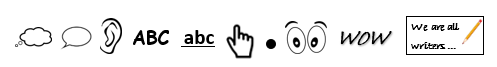 Friday 5th March WALT: use descriptive language I can follow my story snake I can use descriptive language Friday 5th March WALT: use descriptive language I can follow my story snake I can use descriptive language Friday 5th March WALT: use descriptive language I can follow my story snake I can use descriptive language Friday 5th March WALT: use descriptive language I can follow my story snake I can use descriptive language 